                                                             Решение №23-74двадцать третьей сессии сельского Совета депутатов  третьего созыва Мендур-Сокконского сельского поселения  от 29.03.2016 г.74/1. С 1 апреля 2016 года объявить на территории МО «Мендур-Сокконское сельское            поселение»  двухмесячник по уборке и очистке территории поселения. 74/2. С 1 апреля ввести особый противопожарный режим на территории МО «Мендур-         Сокконское сельское  поселение». 75. С 1 апреля ввести особый  режим ЧС на территории МО «Мендур-         Сокконское сельское  поселение». 76. Информацию директора СДК и выступивших принять к сведению.Председатель Совета депутатов                                Глава МО «Мендур-Сокконское                              МО «Мендур-Сокконское сельское                          сельское поселение»поселение»                                                                    ___________  Е.С.Махалина                                          ___________ Е.С.Махалин               «29 » марта 2016 г.                              Россия  Республика Алтай Усть-Канский районСовет депутатов    Мендур-Сокконскогосельского поселения               Россия Алтай РеспубликанынКан-Оозы аймактын Мендур-Соккон 1урттын депутаттар Соведи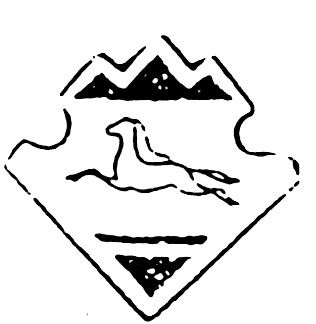 